Liebherr T262 Rock Truck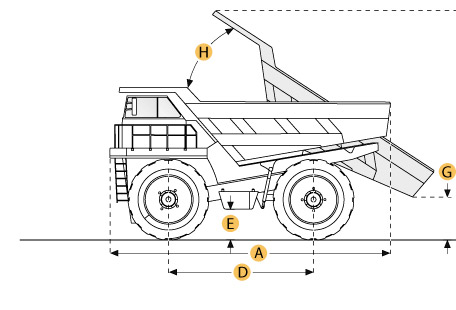 Selected DimensionsSpecificationDimensionsDimensionsDimensionsA. Overall Length43.6 ft in13300 mmB. Overall Width24.3 ft in7400 mmC. Overall Height22 ft in6700 mmD. Wheelbase20 ft in6100 mmF. Dump Height19.4 ft in5900 mmDumpDumpDumpH. Dump Angle50 degreesEngineEngineEngineModelDDC/MTU 12V4000DDC/MTU 12V4000Gross Power2500 hp1864 kwOperationalOperationalOperationalFuel Capacity929.9 gal3520 LSteering System Fluid Capacity125 gal473 LBrake/Hoist System Fluid Capacity350 gal1325 LOperating Voltage24 V24 VAlternator Supplied Amperage75 amps75 ampsTire Size40R5740R57TransmissionTransmissionTransmissionMax Speed32 mph51.5 km/hWeightsWeightsWeightsEmpty Weight345993.5 lb156940 kgLoaded Weight860001.3 lb390090 kgDumpDumpDumpLoad Capacity - Struck109.9 yd384 m3Load Capacity - heaped155.6 yd3119 m3Dump Angle50 degrees50 degreesRaise Time21 sec21 secLower Time14 sec14 secDimensionsDimensionsDimensionsOverall Length43.6 ft in13300 mmOverall Width24.3 ft in7400 mmOverall Height22 ft in6700 mmWheelbase20 ft in6100 mmDump Height19.4 ft in5900 mm